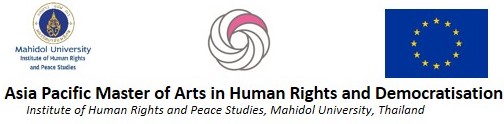 Application No.______ (for APMA Programme staff only)APPLICATION FORMAugust 2020 IntakePlease email all application documents to ihrpmhrd@mahidol.eduSubject line should be: APMA2020<space>Application<space>Your Name1. PERSONAL INFORMATION1. PERSONAL INFORMATIONFirst Name:Middle Name:Surname:Title (Mr/Ms): Gender:Date of birth (DD/MM/YYYY):Place of birth:Nationality:Native language:Current country of residence:Permanent/Home address:Telephone number (including mobile number, if any):Email:Mailing address (if different from permanent/home address):Telephone number (including mobile number, if any):Email:Passport number: Place of issuance: Passport issuance date:Passport valid until:2. EDUCATION2. EDUCATION2. EDUCATION2. EDUCATION2. EDUCATION2. EDUCATIONInstitutionDegree levelCourse/MajorDate of  attendanceDate of  attendanceGPAInstitutionDegree levelCourse/MajorFromToGPA3. WORK HISTORY3. WORK HISTORY3. WORK HISTORY3. WORK HISTORYJob TitleOrganizationJob descriptionDates4. ENGLISH PROFICIENCY4. ENGLISH PROFICIENCY4. ENGLISH PROFICIENCY4.1. If English is not your first language, please give details of English proficiency exam results.4.1. If English is not your first language, please give details of English proficiency exam results.4.1. If English is not your first language, please give details of English proficiency exam results.English proficiency examDate of examScore4.2. If English is not your first language but your previous degree was taught entirely in English, please provide more details below. 4.2. If English is not your first language but your previous degree was taught entirely in English, please provide more details below. 4.2. If English is not your first language but your previous degree was taught entirely in English, please provide more details below. 5. HOW DID YOU HEAR OF THE APMA PROGRAMME?5. HOW DID YOU HEAR OF THE APMA PROGRAMME? Website (please name website/s) Email or other online communication Programme brochure Banners and posters (indicate location) Employer (please name) Personal recommendation (please indicate name and/or organization) IHRP/APMA Programme staff/student (please indicate name) Mahidol Unviersity staff/student (please name) Others (please provide more information) Others (please provide more information)6.  FINANCES6.1. How will you finance your studies?6.2. Would you like to apply for the European Commission APMA Scholarship? Yes          No (if no, please go directly to #7)6.3. If you get a partial scholarship… I will accept the offer and provide the rest of the expenses myself.  I will defer to the next academic year intake. 7. REFEREE INFORMATION (please provide information about your referees)7. REFEREE INFORMATION (please provide information about your referees)Name of referee:Name of referee:Position:Position:Relationship to you:Relationship to you:Mailing address:Mailing address:Telephone number:Telephone number:Email address (please provide institutional email address of referee):Email address (please provide institutional email address of referee):8. DECLARATIONI hereby confirm my intent to apply for the Asia Pacific Master of Arts in Human Rights and Democratisation (APMA). I declare that all the information I have provided in this application form and indicated in my official documents are true to the best of my knowledge. I understand that falsification of any information in my application documents may be grounds for my dismissal from the programme. Signature:Name:Date:9. CHECKLIST OF DOCUMENTS Application form (signed and dated, in pdf format) Personal statement (in pdf format) Transcripts and certificates of graduation (must have English translation, in pdf format) Research concept note (in pdf format) Proof of English proficiency (either English test scores or Certificate of English as Medium of Instruction, in pdf format) Curriculum vitae/resume (in pdf format) Copy of passport (in pdf format) Letters of recommendation (to be sent by your referees)